PozvánkaPražské sdružení Jednoty českých právníků 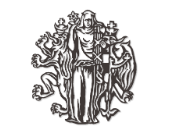 Pražské sdružení Jednoty českých právníků pořádá a zve Vás na seminář na téma:Evidence skutečných majitelů obchodních korporací ve světle posledních i očekávaných změnSeminář (kód 723) se uskutečníprezenčněv pondělí 16. října 2023(od 9:00 do 14:00)Seminář se bude konat na Právnické fakultě UK, náměstí Curieových 901/7, Staré Město, 110 00 Praha 1, přízemí, dv. č. 38. Současně bude seminář streamován.Přednášející: JUDr.  Petr Čech, Ph.D. LL.M., odborný asistent na katedře obchodního práva PF UK  Osnovapřehled dosavadního i očekávaného vývoje právní úpravy tuzemské i unijní a analýza jeho dopadů na aktuálně účinná pravidla právní význam řádného zápisu a důsledky nesplnění (sankce – veřejnoprávní / soukromoprávní a jejich dopady do korporátní praxe) legální vymezení skutečného majitele (materiální, formální vs. náhradní definice)  obsah povinnosti získat a průběžně zaznamenávat aktuální údaje ke zjištění a ověření totožnosti skutečného majitele (jaké možnosti materiálního zjištění nutno vyčerpat, aby se prosadilo náhradní řešení ve prospěch osob ve vrcholném vedení) povinnost součinnosti skutečných majitelů a dalších osob / povinnost povinných osob upozornit na zjištěné nesrovnalosti / důsledky porušení těchto povinností přeshraniční souvislosti (rozsah a úskalí aplikace tuzemské úpravy na zahraniční osoby a skutečnosti) možnosti obrany osoby zapsané do evidence jako skutečný majitel proti neoprávněnému zápisu další aktuální otázky Seminář je pro studenty Právnické fakulty Univerzity Karlovy, Fakulty právnické Západočeské univerzity v Plzni a členy akademických obcí těchto fakult zdarma.Přihlásit se na seminář je možné pomocí formuláře na našich webových stránkách: jednotaceskychpravniku.cz nebozasláním přihlášky na email: jcppraha@jednotaceskychpravniku.cz.Za Pražské sdružení JČP: JUDr. Eva Barešová, mobil: 737 270 494, e-mail: baresova.eva@seznam.cz 04.10.2023